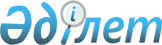 Ғабит Мүсірепов атындағы ауданы мәслихатының 2018 жылғы 29 желтоқсандағы № 39-4 "2019-2021 жылдарға арналған Ғабит Мүсірепов атындағы ауданы Нежинка ауылдық округінің бюджетін бекіту туралы" шешіміне өзгерістер енгізу туралыСолтүстік Қазақстан облысы Ғабит Мүсірепов атындағы ауданы мәслихатының 2019 жылғы 24 мамырдағы № 48-30 шешімі. Солтүстік Қазақстан облысының Әділет департаментінде 2019 жылғы 4 маусымда № 5425 болып тіркелді
      Қазақстан Республикасының 2008 жылғы 4 желтоқсандағы Бюджеттік кодексінің 109-1-бабына, Қазақстан Республикасының 2001 жылғы 23 қаңтардағы "Қазақстан Республикасындағы жергілікті мемлекеттік басқару және өзін-өзі басқару туралы" Заңының 6-бабы 1-тармағы 1) тармақшасына сәйкес, Солтүстік Қазақстан облысы Ғабит Мүсірепов атындағы ауданының мәслихаты ШЕШІМ ҚАБЫЛДАДЫ:
      1. Солтүстік Қазақстан облысы Ғабит Мүсірепов атындағы ауданы мәслихатының "2019-2021 жылдарға арналған Ғабит Мүсірепов атындағы ауданы Нежинка ауылдық округінің бюджетін бекіту туралы" 2018 жылғы 29 желтоқсандағы № 39-4 шешіміне (2019 жылғы 15 қаңтарда Қазақстан Республикасы нормативтік құқықтық актілерінің электрондық түрдегі эталондық бақылау банкінде жарияланған, Нормативтік құқықтық актілерді мемлекеттік тіркеу тізілімінде № 5181 тіркелген) келесі өзгерістер енгізілсін:
      1-тармақ келесі редакцияда баяндалсын:
       "1. Тиісінше 1, 2 және 3-қосымшаларға сәйкес 2019-2021жылдарға арналған Ғабит Мүсірепов атындағы ауданы Нежинка ауылдық округінің бюджеті бекітілсін, соның ішінде 2019 жылға арналғаны келесі көлемдерде:
      1) кірістер – 17 645 мың теңге:
      салықтық түсімдер – 9 090 мың теңге;
      салықтық емес түсімдер – 0;
      негізгі капиталды сатудан түсетін түсімдер – 0;
      трансферттер түсімі – 8 555 мың теңге;
      2) шығындар – 19 427 мың теңге; 
      3) таза бюджеттік кредиттеу – 0:
      бюджеттік кредиттер – 0;
      бюджеттік кредиттерді өтеу – 0; 
      4) қаржы активтерімен операциялар бойынша сальдо – 0: 
      қаржы активтерін сатып алу – 0;
      мемлекеттің қаржы активтерін сатудан түсетін түсімдер – 0;
      5) бюджет тапшылығы (профициті) – -1 782 мың теңге;
      6) бюджет тапшылығын қаржыландыру (профицитін пайдалану) – 1 782 мың теңге:
      қарыздар түсімі – 0;
      қарыздарды өтеу – 0;
      бюджет қаражатының пайдаланылатын қалдықтары – 1 782 мың теңге.";
      көрсетілген шешімнің 1-қосымшасы осы шешімнің қосымшасына сәйкес жаңа редакцияда баяндалсын.
      2. Осы шешім 2019 жылғы 1 қаңтардан бастап қолданысқа енгізіледі. 2019 жылға арналған Ғабит Мүсірепов атындағы ауданның Нежинка ауылдық округінің бюджеті
					© 2012. Қазақстан Республикасы Әділет министрлігінің «Қазақстан Республикасының Заңнама және құқықтық ақпарат институты» ШЖҚ РМК
				
      Солтүстік Қазақстан облысы 
Ғабит Мүсірепов атындағы 
ауданы мәслихатының 
сессиясының төрағасы 

 М. Ахметов

      Солтүстік Қазақстан облысы 
Ғабит Мүсірепов атындағы 
ауданы мәслихатының 
хатшысы 

 Е. Әділбеков
Аудан мәслихатының 2019 жылғы__ мамырдағы № ____ шешіміне қосымшаАудан мәслихатының 2018 жылғы 29 желтоқсандағы № 39-4 шешіміне 1-қосымша
Санаты
Сыныбы
Кіші сыныбы
Атауы
Атауы
Сома (мың теңге)
1. Кірістер
1. Кірістер
17 645
1
Салықтық түсімдер
Салықтық түсімдер
9 090
01
Табыс салығы
Табыс салығы
2 850
2
Жеке табыс салығы
Жеке табыс салығы
2 850
04
Меншікке салынатын салықтар
Меншікке салынатын салықтар
6 240
1
Мүлікке салынатын салықтар
Мүлікке салынатын салықтар
370
3
Жер салығы
Жер салығы
450
4
Көлік кұралдарына салынатын салық
Көлік кұралдарына салынатын салық
5 420
2
Салықтық емес түсімдер
Салықтық емес түсімдер
0
3
Негізгі капиталды сатудан түсетін түсімдер
Негізгі капиталды сатудан түсетін түсімдер
0
4
Трансферттердің түсімдері
Трансферттердің түсімдері
8 555
02
Мемлекеттік басқарудың жоғары тұрған органдарынан түсетін трансферттер 
Мемлекеттік басқарудың жоғары тұрған органдарынан түсетін трансферттер 
8 555
3
Аудандық (облыстық маңызы бар қаланың) бюджетінен түсетін трансферттер
Аудандық (облыстық маңызы бар қаланың) бюджетінен түсетін трансферттер
8 555
Функцио-налдық топ
Функцио-налдық кіші топ
Бюджеттік бағдарла-малардың әкімшісі
Бағдар-лама
Атауы
Сома (мың теңге)
2. Шығындар
19 427
01
Жалпы сипаттағы мемлекеттік қызметтер
15 259
1
Мемлекеттік басқарудың жалпы функцияларын орындайтын өкілді, атқарушы және басқа органдар
15 159
124
Аудандық маңызы бар қала, ауыл, кент, ауылдық округ әкімінің аппараты
15 159
001
Аудандық маңызы бар қала, ауыл, кент, ауылдық округ әкімінің қызметін қамтамасыз ету жөніндегі қызметтер
15 159
2
Қаржылық қызмет
100
124
Аудандық маңызы бар қала, ауыл, кент, ауылдық округ әкімінің аппараты
100
053
Аудандық маңызы бар қаланың, ауылдың, кенттің, ауылдық округтің коммуналдық мүлкін басқару
100
07
Тұрғын үй-коммуналдық шаруашылық
468
3
Елді мекендерді көркейту
468
124
Аудандық маңызы бар қала, кент, ауылдық округ әкімінің аппараты
468
008
Елді мекендердегі көшелерді жарықтандыру
168
011
Елді мекендерді абаттандыру мен көгалдандыру
300
13
Басқалар
3 700
9
Басқалар
3 700
 124
Аудандық маңызы бар қала, ауыл, кент, ауылдық округ әкімінің аппараты
3 700
040
Өңірлерді дамытудың 2020 жылға дейінгі бағдарламасы шеңберінде өңірлерді экономикалық дамытуға жәрдемдесу бойынша шараларды іске асыруға ауылдық елді мекендерді жайластыруды шешуге арналған іс-шараларды іске асыру
3 700
3. Таза бюджеттік кредиттеу
0
Бюджеттік кредиттер
0
Бюджеттік кредиттерді өтеу 
0
4. Қаржы активтерімен операциялар бойынша сальдо 
0
Қаржы активтерін сатып алу 
0
Мемлекеттің қаржы активтерін сатудан түсетін түсімдер
0
5. Бюджет тапшылығы (профициті) 
 -1 782
6. Бюджеттің тапшылығын қаржыландыру (профицитін пайдалану)
1 782
Қарыздар түсімдері
0
Қарыздарды өтеу 
0
Санаты
Сыныбы
Кіші сыныбы
Атауы
Атауы
Сома (мың теңге)
8
Бюджет қаражатының пайдаланылатын қалдықтары
Бюджет қаражатының пайдаланылатын қалдықтары
1 782
01
Бюджет қаражатының қалдықтары
Бюджет қаражатының қалдықтары
1 782
1
Бюджет қаражатының бос қалдықтары
Бюджет қаражатының бос қалдықтары
1 782